«Вам дарим доброту и радость».По сложившейся доброй традиции 20 февраля в рамках празднования Дня Защитника Отечества, участники художественной самодеятельности Мужиковского сельского дома культуры  вновь посетили Воротынцевский дом ветеранов, с праздничным  концертом «Вам дарим доброту и радость».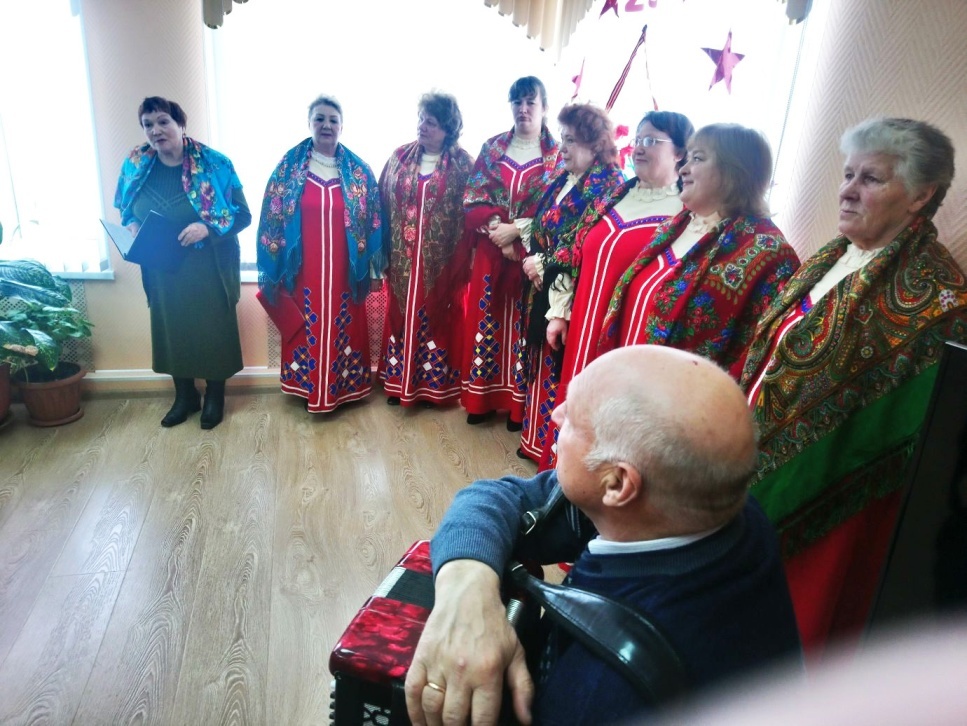 На праздничном концерте звучали лирические и патриотические песни, но основной темой концертной программы были песни о любви к Родине.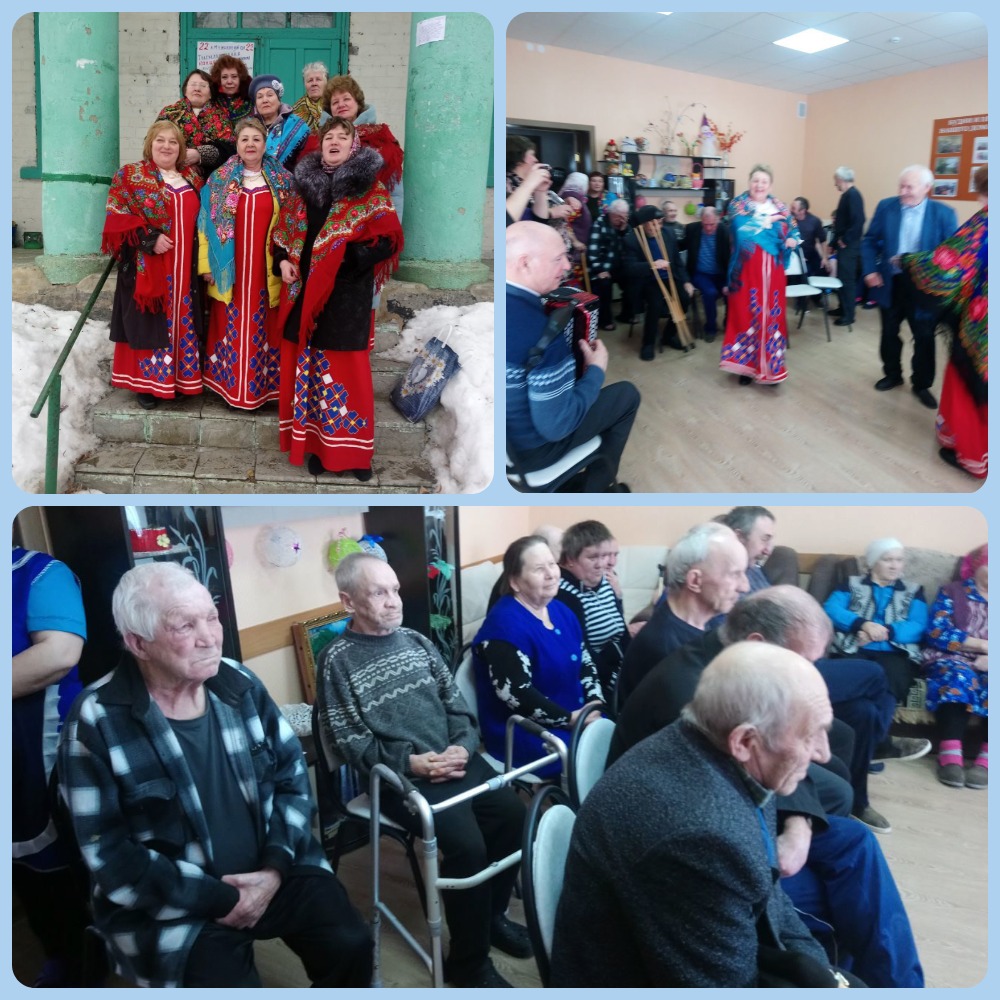 Впечатления от концерта у ветеранов остались самые положительные.  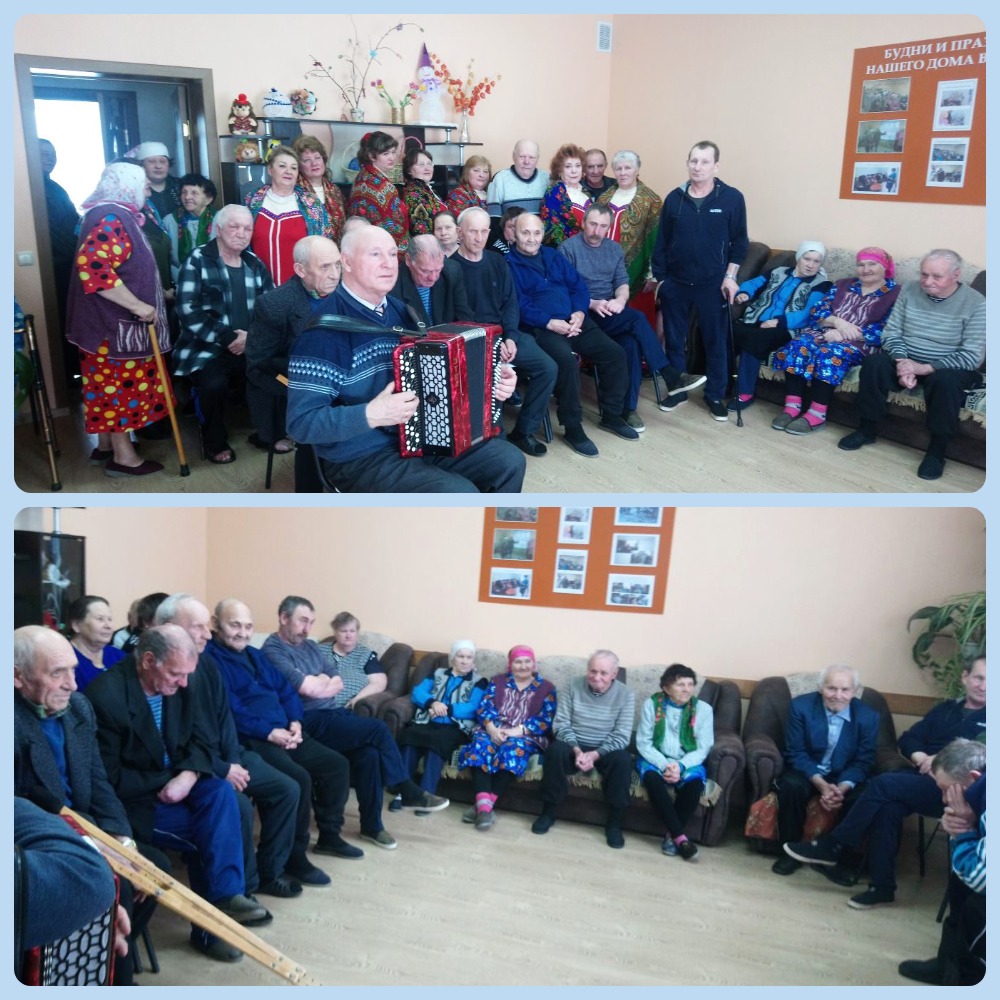 